Standardillustrierende AufgabenStandardillustrierende Aufgaben veranschaulichen beispielhaft Standards für Lehrkräfte, Lernende und Eltern. Aufgabe und Material:Sandra steht das erste Mal vor einer Nähmaschine und ist über den Aufbau und von den vielen Bestandteilen überrascht. Sie soll eine Federtasche aus den Materialien Jeans, einem normalen Baumwollstoff, einer Gummilitze und einem Bindeband herstellen.  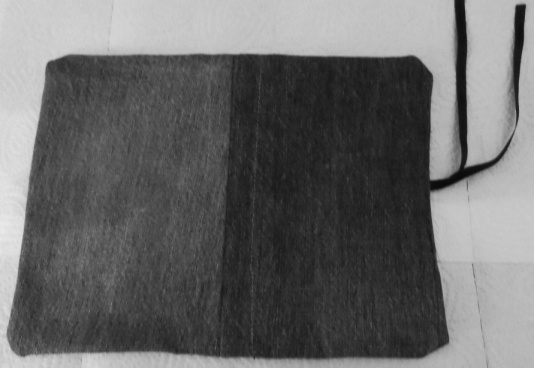 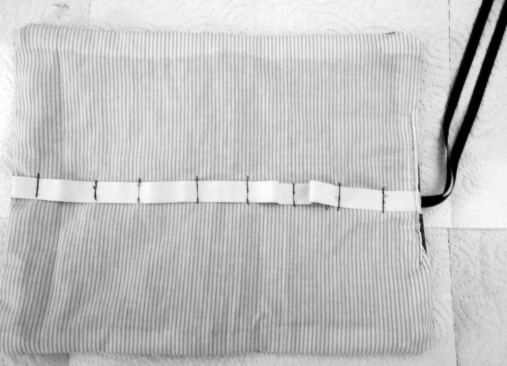   Federtasche innen			                Federtasche außen Du hast bereits in der Textilwerkstatt gearbeitet und das Produkt hergestellt. Du kennst sowohl die einzelnen Begriffe als auch die Funktionen der Nähmaschine. Frau Meier gibt dir die Aufgabe, Sandra zu erklären, wie sie die Nähmaschine vor dem Nähen vorbereiten muss.Nummeriere die Arbeitsabläufe für die Vorbereitung der Nähmaschine in einer logischen Reihenfolge: __ Unterfaden durch Betätigung des Schwungrads nach oben holen__ Schwungrad drehen, um die Nadel nach oben zu befördern__ Oberfaden in das Nadelöhr einfädeln__ Unterfaden in die Spulenkapsel einlegen__ Strom anschalten __ Nadel auswählen __ Fußpedal an die Nähmaschine anschließen und positionieren  __ Fadenspannung und Stichweite wählen__ Nähmaschinennadel einsetzen __  Stichmuster wählen LISUM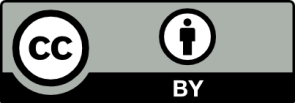 Fotos: Joanne Jean Preston, LISUM Erwartungshorizont:8    Unterfaden durch Betätigung des Schwungrads nach oben holen3    Schwungrad drehen, um die Nadel nach oben zu befördern6    Oberfaden in das Nadelöhr einfädeln7    Unterfaden in die Spulenkapsel einlegen10  Strom anschalten 1    Nadel auswählen 9    Fußpedal an die Nähmaschine anschließen und positionieren  5    Fadenspannung und Stichweite wählen2    Nähmaschinennadel einsetzen 4    Stichmuster wählen  LISUMFotos: Joanne Jean Preston, LISUMFachWirtschaft-Arbeit-TechnikWirtschaft-Arbeit-TechnikWirtschaft-Arbeit-TechnikName der AufgabePlanen und ProduzierenPlanen und ProduzierenPlanen und ProduzierenKompetenzbereich2.2 Methoden einsetzen2.2 Methoden einsetzen2.2 Methoden einsetzenKompetenzPlanen und ProduzierenPlanen und ProduzierenPlanen und ProduzierenNiveaustufe(n)D/ED/ED/EStandardDie Schülerinnen und Schüler könnenFertigungsprozesse nach Vorgaben planen und arbeitsteilig umsetzenDie Schülerinnen und Schüler könnenFertigungsprozesse nach Vorgaben planen und arbeitsteilig umsetzenDie Schülerinnen und Schüler könnenFertigungsprozesse nach Vorgaben planen und arbeitsteilig umsetzenggf. ThemenfeldEntwicklung, Planung, Fertigung und Bewertung mehrteiliger Produkte (P8) 7/8; Kleidung und Mode/Textilverarbeitung (WP2)Entwicklung, Planung, Fertigung und Bewertung mehrteiliger Produkte (P8) 7/8; Kleidung und Mode/Textilverarbeitung (WP2)Entwicklung, Planung, Fertigung und Bewertung mehrteiliger Produkte (P8) 7/8; Kleidung und Mode/Textilverarbeitung (WP2)ggf. Bezug Basiscurriculum (BC) oder übergreifenden Themen (ÜT)ggf. Standard BCAufgabenformatAufgabenformatAufgabenformatAufgabenformatoffen	offen	halboffen	Xgeschlossen	Erprobung im Unterricht:Erprobung im Unterricht:Erprobung im Unterricht:Erprobung im Unterricht:Datum Datum Jahrgangsstufe: Schulart: VerschlagwortungTechnik, Planen, FertigenTechnik, Planen, FertigenTechnik, Planen, Fertigen